ЗАГАЛЬНООСВІТНЯ ШКОЛА І-ІІ СТУПЕНЯ СЕЛА ГАЛИЧАНИ ГОРОХІВСЬКОГО РАЙОНУ ВОЛИНСЬКОЇ ОБЛАСТІПРОТОКОЛ № 1ЗАСІДАННЯпедагогічної  ради  с. Галичани                                                                               13.02.  2018 рокуЗасідання  педагогічної  ради  проводила  голова  педагогічної  ради Т.М.ФещукСекретар педагогічної ради – А.Р.БогоносПрисутні – 17 педагогів (список додається)Відсутні:   немаєПОРЯДОК  ДЕННИЙ:1. Про вибір і  замовлення  підручників для 5 класу закладу загальної середньої освіти.СЛУХАЛИ: Фещук Т.М., директора школи, яка ознайомила членів педколективу з листом МОН України № 1/9-79 від 06 лютого 2018 року «Про вибір і замовлення підручників для 5 класу» Тетяна Михайлівна наголосила, що відповідно до наказу Міністерства освіти і науки України від 10. 01 2018 №22 «Про надання грифа «Рекомендовано Міністерством освіти і науки України» підручникам для 5 класу закладів загальної середньої освіти»  був затверджений перелік підручників для 5 класу закладів загальноїсередньої освіти, яким надається гриф «Рекомендовано Міністерством освіти і науки України» а саме:1.«Українська мова. 5 клас» (авт. Єрмоленко С. Я., Сичова В. Т.).2.«Українська мова. 5 клас» (авт. Заболотний О. В., Заболотний В. В.).3.«Українська мова. 5 клас» (авт. Глазова О. П.).4.«Українська література. 5 клас» (авт. Авраменко О. М.).5.«Українська література. 5 клас» (авт. Коваленко Л. Т.).6.«Англійська мова (1-й рік навчання). 5 клас» (авт. Пахомова Т. Г.).7.«Англійська мова (5-й рік навчання). 5 клас» (авт. Несвіт А. М.).8.«Англійська мова (5-й рік навчання). 5 клас» (авт. Карпюк О. Д.).9.«Зарубіжна література. 5 клас» (авт. Ніколенко О. М., Конєва Т. М.,Орлова О. В., Зуєнко М. О., Кобзар О. І.).10.«Зарубіжна література. 5 клас» (авт. Волощук Є. В.).11.«Математика. 5 клас» (авт. Тарасенкова Н. А., Богатирьова І. М., Бочко О. П.,Коломієць О. М., Сердюк З. О.).12. «Математика. 5 клас» (авт. Мерзляк А. Г., Полонський В. Б., Якір М. С.).13. «Математика. 5 клас» (авт. Істер О. С.). 14. «Природознавство. 5 клас» (авт. Ярошенко О. Г, Бойко В. М.).15. «Природознавство. 5 клас» (авт. Коршевнюк Т. В., Баштовий В. І.).16. «Основи здоров’я. 5 клас» (авт. Бойченко Т. Є., Василенко С. В.,Гущина Н. І., Василашко І. П., Коваль Н. С., Гурська О. К.).17. «Основи здоров’я. 5 клас» (авт. Бех І. Д., Воронцова Т. В.,Пономаренко В. С., Страшко С. В.). та інші.Тетяна Михайлівна продовжила, що відповідно до листа міністерства освіти і науки України № 1/9-9 від 06 лютого 2018 року «Про вибір і замовлення підручників для 5 класу» були розроблені наступні інструктивно-методичні рекомендації щодо вибору та замовлення підручників для 5 класу закладів загальної середньої освіти:1. З 05 по 11 лютого 2018 року педагогічні працівники школи ознайомлюються на веб-сайті Інституту модернізації змісту освіти за посиланням: https://imzo.gov.ua/vybir-pidruchnykiv-dlya-5-klasu-zakladiv-zahalnoji-serednoji-osvity/ з електронними версіями оригінал-макетів доопрацьованих відповідно до чинних навчальних програм підручників для 5 класу.2. З 12 по 13 лютого 2018 року вчителі із переліку підручників здійснюють безпосередній вибір проектів підручників з кожної назви, який схвалюється на засіданні педагогічної ради. Протокол педагогічної ради з підписами членів педагогічного колективу, які здійснили безпосередній вибір проектів підручників, протягом двох робочих днів оприлюднюється на сайті школи.Кожен педагогічний працівник має право повідомити на «гарячу телефонну лінію» МОН чи письмово на поштову адресу МОН  про вплив або бажання третіх осіб вплинути на його волевиявлення щодо вибору підручників чи факт зміни волевиявлення вчителів школи, в якому він працює.3. З 14 по 15 лютого 2018 року заклад освіти оформлює в паперовому вигляді та засвідчує підписом керівника результати вибору та замовлення проектів підручників за відповідною формою, та протягом двох робочих днів оприлюднюють на сайті школи.Підручники зі вступу до історії України, інформатики будуть замовлятися після проведення конкурсного відбору проектів підручників із зазначених предметів.Прогнозована кількість учнів 5 класу визначається як максимальна кількість учнів в 1, 2, 3 або 4 класі.Керівник школи несе персональну відповідальність за замовлення підручників.4. З 16 по 17 лютого 2018 року заклад освіти передає результати вибору та замовлення на папері та в електронному вигляді (excel-формат) до відділу освіти, молоді та спорту Горохівської РДА.ВИСТУПИЛИ: Учителі-предметники, які здійснили безпосередній вибір проектів підручників з кожної назви.Пашківська Т.М., вчитель основ здоров'я, яка сказала, що  опрацювавши матеріал підручників з основ здоров'я для 5-го класу, зупинився на підручнику «Основи  здоров’я.  5  клас»  (авт. Бойченко Т. Є., Василенко С. В.,Гущина Н. І., Василашко І. П., Коваль Н. С., Гурська О. К.). Даний підручник, на думку Тетяни Михайлівни, відповідає вимогам  програми, також розділи підручника відповідають розділам календарного планування, в підручнику є матеріал для самостійного оцінювання знань, а додатки несуть багато корисної інформації, яка може використовуватися як вчителем так і учнями. Рубрика « Моделюй  побутові навички» дозволяє самостійно набувати важливі навички, дбайливо ставитись до життя і здоров'я.Вчитель продовжила , що дуже доречною є рубрика , яка спонукає дітей працювати в парах і групах. У даному підручнику звертається увага на головні моменти в навчальному матеріалі, а розв'язання ситуаційних завдань застерігає дітей від негараздів і прикрощів.Мельничук І.В., вчитель української мови, відмітила, що перечитуючи сторінки книг з української мови за новою програмою для 5 класу, слід зупинитися на підручнику «Українська мова» В.В. Заболотний оскільки:1.Розділи, параграфи відповідають навчальній програмі з предмета.2.У підручнику надається можливість опанування учнем програмового матеріалу за допомогою теоретичних відомостей, завдань з розвитку зв’язного мовлення, завдань з елементами досліджень, завдань для роботи з словником як під керівництвом вчителя так і самостійно.3.У підручнику наявні вправи для порівняння, вибірковий аналіз, узагальнення вивченого.4. Підручник тісно пов'язаний змістом із життям, із завданнями виховання дитини як особистості, забезпечення розвитку її здібностей та обдарувань5. Дитячі ілюстрації до мовних тем дають змогу дитині доступно оволодіти вивченим матеріалом.6.Важливим є те, що з даним підручником  можна працювати в електронному варіанті на будь-якому сайті. Ірина Василівна продовжила, що у підручнику «Українська література» 5 клас  авт. О. М. Авраменка наявні розділи, що містять текстове вивчення творів. У кінці розділів є тестові завдання для перевірки вивченого матеріалу. Також запитання, які вимагають логічної, послідовної відповіді.Чітко визначений матеріал з теорії літератури, який одразу можна знайти у вивченому тексті. Наявний літературознавчий словник, що дає можливість дітям краще зрозуміти той чи інший термін. Твори і розділи у підручнику розміщені від простішого до більш складного, що дає  можливість послідовно зрозуміти і теоретичний матеріал і краще проаналізувати сюжет певного твору.Холонівець С.С.,         Для вивчення математики у 5 класі я вибрала підручник О.С. Істер «Математика 5 клас» тому, що даний підручник відповідає чинній програмі з математики, містить  достатню  кількість диференційованих  вправ.  Для підготовки до контрольної роботи передбачено «Домашню самостійну роботу» та «Завдання для перевірки знань». Для найдопитливіших є низка цікавих і складних задач.У підручнику позначено завдання для класної та домашньої роботи, вправи підвищеної складності. Також в даному підручнику є рубрика «Цікаві задачі для учнів неледачих» та рубрика «Життєва математика».	Усі  вправи  розподілено  відповідно  до  рівнів  навчальних досягнень та мають відповідні позначки. Розв’язання даних вправ показує рівень досягнень для учнів. Дуже  корисним, на мою думку є те, що учні матимуть змогу перевірити свої знання та підготуватися до тематичного оцінювання виконуючи завдання «Домашньої самостійної роботи», які подано в тестовій формі, та «Завдання для  перевірки  знань».  У  кінці  підручника  наведено  цікаві та складні задачі в рубриці «Для найдопитливіших»Оскільки  навчання  математики  здійснюється  здебільшого через розв’язування задач, то дуже добре, що у даному підручнику є велика добірку вправ. Наприклад,  є задачі для розвитку екологічної  грамотності  й  навичок  бережного  ставлення до природи та формування сприятливого для здоров’я та безпеки людини способу життя; задачі-проекти — задачі для  дослідження  й  залучення  однокласників  і  однокласниць до роботи в команді; для формування навичок ощадливості та економії; для розвитку соціальної та громадянської компетентностей; задачі, у яких трапляються слова іншомовного походження із поясненням їх значення, що сприяє  формуванню  лінгвістичної  компетентності.  Усі  ці вправи сприятимуть формуванню самовираженої і грамотної  особистості,  здатної  до  активного  творчого  володіння знаннями і раціонально застосовувати їх на практиці, якої потребує розвинене сучасне суспільство. Рубрика «Перевір свою компетентність!», дає змогу швидко та ефективно повторити матеріал і перевірити сформовані предметні та ключові компетентності. Для учнів, які впоралися з основними завданнями раніше за інших є додаткові вправи у «Завданнях для перевірки знань». «Цікаві задачі для учнів неледачих» та задачі «Для  найдопитливіших»  допоможуть  задовольнити  підвищену цікавість учнів до предмета і сприятимуть їх підготовці до різноманітних математичних змагань.        Лотоцька Л.Л., вчитель англійської мови, вважає, що вивчення англійської мови в 5 класі варто проводити по підручнику Несвіт А. М.. Вчитель аргументує це тим, що він є доступним для дітей, є цікаві граматичні завдання,  розвиваючі лексичні вправи. Цей підручник враховує вікові особливості учнів 5 класу. Містить достатньо матеріалу для читання, письма, аудіювання та вправ, що розраховані на засвоєння граматичного матеріалу. Лексичні одиниці у підручнику подаються з картинками відповідниками.  Фещук Т.М., вчитель зарубіжної літератури, сказала, що зіставивши електронні підручники із зарубіжної літератури, вона вважає, що доцільно надати  перевагу підручнику автора  Волощук Євгенії.     Тетяна Михайлівна висловила думку, що  автор зуміла оформити підручник у відповідності з чинною навчальною програмою та зважаючи на методичні рекомендації. Інформацію подано за розділами, у відповідній послідовності, літературні рубрики спрямовані на розвиток в учнів ключових компетентностей, наявні художні твори в перекладах,  і в оригіналі.     Автор акцентує увагу на тому, що предмет «Зарубіжна література» повинен сприяти розвитку особистості учня, його загальної культури, світоглядних орієнтирів, творчих здібностей, а цьому сприяє влучно сформульовані запитання і завдання, які спонукають учнів на роздуми.      Для того, щоб учні могли здійснити самоперевірку, після розділів розміщено систему перевірки  знань різного рівня складності, а це дає змогу перевірити свої вміння і навички, звернути увагу на теми, які варто повторити.Тетяна Михайлівна наголосила, що працює  у 8 та 9 класах за підручниками, автором яких є Євгенія Волощук.Пашківська Т.М., вчитель природознавства, також у своєму виступі наголосила, що вибрала природознавство 5 клас Т.В.Коршевнюк, В.І.Баштовий.Даний підручник  поділено на розділи і теми, зміст яких розкрито в окремих параграфах. На  думку Тетяни Михайлівни, дуже добре, що після основного тексту кожного параграфа є такі рубрики: «Підсумки», «Сторінка природодослідника», «Сторінка ерудита», «Запитання. Завдання».Такі рубрики допомагають не лише підсумувати основний матеріал, виділити головне в змісті тексту, але й самому зробити природничі відкриття і відчути себе природодослідником.У цьому підручнику також  передбачається об’єднуватися з однокласниками в групи для роботи над навчальними проектами. А збагнути сутність проектів допоможе рубрика «Навчальний проект». У ній містяться поради щодо виконання навчального проекту у групі.Даний підручник містить збільшену кількість практичних досліджень, а це в свою чергу розвиває спостережливість, що переконує дітей з раннього віку наскільки важливо охороняти природу, зберігати її неповторну красу на нашій планеті. Звісно, самого підручника для цього не досить, є практичний зошит (який відповідає підручнику).Вчителю також  подобається, що основні терміни і поняття у тексті параграфів виділено особливим шрифтом, підручник містить багато ілюстрацій. Їхнє призначення  надавати  додаткову інформацію, розвивати спостережливість і естетичні смаки, знайомити з тілами природи, небесними тілами тощо.ВИРІШИЛИ: 1. Здійснити вибір і замовлення проектів підручників для 5 класу закладу загальної середньої освіти за таким списком:1)«Українська мова. 5 клас» (авт. Заболотний О. В., Заболотний В. В.).2) «Українська література. 5 клас» (авт. Авраменко О. М.).3) «Англійська мова (5-й рік навчання)» 5 клас (авт. Несвіт А. М.).4) «Зарубіжна  література.  5  клас»  (авт. Волощук Є. В.).    5) «Математика. 5 клас» (авт. Істер О. С.).6) «Природознавство. 5 клас» (авт. Коршевнюк Т. В., Баштовий В. І.).7)«Основи  здоров’я.  5  клас»  (авт. Бойченко Т. Є., Василенко С. В., Гущина Н. І., Василашко І. П., Коваль Н. С., Гурська О. К.).2.  Розмістити протокол педагогічної ради з підписами членів педагогічного колективу, які здійснили безпосередній вибір проектів підручників, протягом двох робочих днів  на сайті школи Т.М.Пашківській заступнику директора з навчально-виховної роботи.3. Передати результати вибору та замовлення на папері та в електронному вигляді (excel-формат) до відділу освіти, молоді та спорту Горохівської РДА  до 18 лютого 2018 року  Андрєєвій Л.Ф., бібліотекарю школи.Голова педагогічної ради			                             Т. М. ФещукСекретар                                                                                    А. Р. Богонос 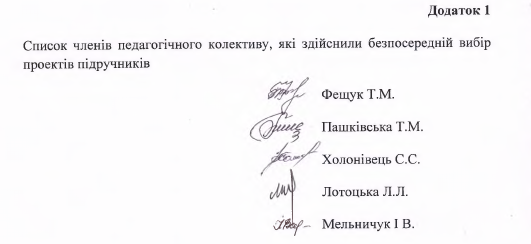 Додаток 2Список присутніх на педагогічній раді    13.02 . 2018 рФещук Тетяна МихайлівнаПашківська Тетяна МихайлівнаЯкимчук Галина ГригорівнаКалитка  Оксана СтепанівнаХомич Оксана МихайлівнаСокальська  Катерина ПавлівнаБогонос Адріана РусланівнаІванець Оксана ОлексіївнаХолонівець Світлана СлавівнаШкалуба Ольга ЯрославівнаЯкубчук Микола ВасильовичМельничук Ірина ВасилівнаХолонівець Олександр ІвановичАндрєєв Сергій В’ячеславович      Андрєєва Любов Федорівна          Драгущак Марія Андріївна                    Лотоцька Лідія Леонідівна   